เรียน	 ผู้อำนวยการสถาบันยุทธศาสตร์ทางปัญญาและวิจัยด้วย ข้าพเจ้า ………………………………………..……… สังกัด ……………..…………….….… ประสงค์ขอรับสมัครทุนสนับสนุนรางวัลการตีพิมพ์ผลงานวิจัยในวารสารวิชาการระดับนานาชาติ อยู่ในฐานข้อมูล SCOPUS ดังนี้ ผลงานวิจัยเรื่อง “…………………………………….….................................................................................…....” วารสาร “......................................................................” เล่มที่ .............. ปีที่ .............. ฉบับที่ .............. หน้าที่ ................ เดือน ............................. ปี พ.ศ. ....................2.1 แนบสำเนา Reprint จำนวน 1 ชุด (พร้อมรับรองสำเนาถูกต้องในเอกสารทุกหน้าทุกชุด)2.2 แนบสำเนาหลักฐานผลงานการตีพิมพ์ในวารสารวิชาการระดับนานาชาติที่ปรากฏในฐานข้อมูล SCOPUS จำนวน 1 ชุด (พร้อมรับรองสำเนาถูกต้องในเอกสารทุกหน้า) วารสารถูกจัดอยู่ในข้อมูลการจัดอันดับวารสาร SJR (SCImago Journal Rank) ควอไทล์ที่ ....................- แนบสำเนาหลักฐานแสดงวารสารที่ถูกจัดอยู่ในข้อมูลการจัดอันดับวารสาร SJR (SCImago Journal Rank) 
ตามควอไทล์ (การจัดอันดับให้ยึดในวันที่ยื่นขอรับการสนับสนุน) จำนวน 1 ชุด (พร้อมรับรองสำเนาถูกต้องในเอกสารทุกหน้า) ผู้ขอรับทุนสนับสนุนเป็น (ตามที่ปรากฎในฐานข้อมูล SCOPUS เท่านั้น)       First Author   /     Corresponding Author    /     ชื่อลำดับที่............... ⑤ ยื่นขอรับทุนสนับสนุนรางวัล ต่อปีปฏิทิน (ตามเดือนปีการตีพิมพ์ที่ปรากฎบนฐานข้อมูล SCOPUS)       เรื่องที่  1   /     เรื่องที่  2   /     เรื่องที่  3   /     เรื่องที่  4 ขึ้นไป  ⑥ เขียนสรุปผลงานวิจัยภาษาไทย และภาษาอังกฤษอย่างละ 1 ฉบับๆ ละไม่เกิน 1 หน้ากระดาษ A4 
     ตามแบบฟอร์ม SWURI-I-28⑦ แจ้งเฉพาะชื่อธนาคารเงินเดือนเท่านั้น (โปรดระบุ)  ธนาคารกรุงไทย        ธนาคารไทยพาณิชย์        สหกรณ์ออมทรัพย์ในการนี้ข้าพเจ้าขอรับรองว่าไม่เคยได้รับทุนสนับสนุนรางวัลการตีพิมพ์จากผลงานวิจัยดังกล่าวจากงบประมาณอื่นของมหาวิทยาลัยศรีนครินทรวิโรฒผลงานตีพิมพ์ที่ขอรับทุนสนับสนุนดังกล่าวไม่เป็นส่วนหนึ่งของการศึกษาเพื่อรับปริญญา
หรือวุฒิบัตรหรือประกาศนียบัตรใด ๆมีคุณสมบัติครบถ้วนตามข้อบังคับที่เกี่ยวข้องตามประกาศรับสมัครทุนนี้ทุกประการ ทั้งนี้ 
หากภายหลังทราบว่าผู้สมัครขอรับทุนขาดคุณสมบัติดังกล่าว ผู้สมัครยินดีสละสิทธิ์การรับทุน และยินดีคืนเงินที่ได้รับการสนับสนุนเต็มจำนวนที่ได้รับปฏิบัติตามข้อบังคับมหาวิทยาลัยศรีนครินทรวิโรฒ ว่าด้วยประมวลจริยธรรมของนายกสภามหาวิทยาลัย กรรมการสภามหาวิทยาลัย ผู้บริหาร ผู้ปฏิบัติงานและผู้เรียน พ.ศ. 2565 ข้อ 15  ผู้ปฏิบัติงานต้องมีจริยธรรมต่อวิชาชีพของตน โดยเฉพาะข้อ 15 (4) ไม่นำผลงานของผู้อื่นมาเป็นของตนโดยมิชอบ หรือไม่แสดงตนว่าเป็นเจ้าของทรัพย์สินทางปัญญาที่ตนมิได้ทำขึ้นเอง  ปฏิบัติตามข้อบังคับและประกาศ ตลอดจนหลักเกณฑ์ต่างๆ ที่เกี่ยวข้อง จึงเรียนมาเพื่อโปรดพิจารณา(ลงชื่อ)………………………..…..………...………(……..…………..…….………………...….)ผู้ขอรับทุน…………..../………………………/…………....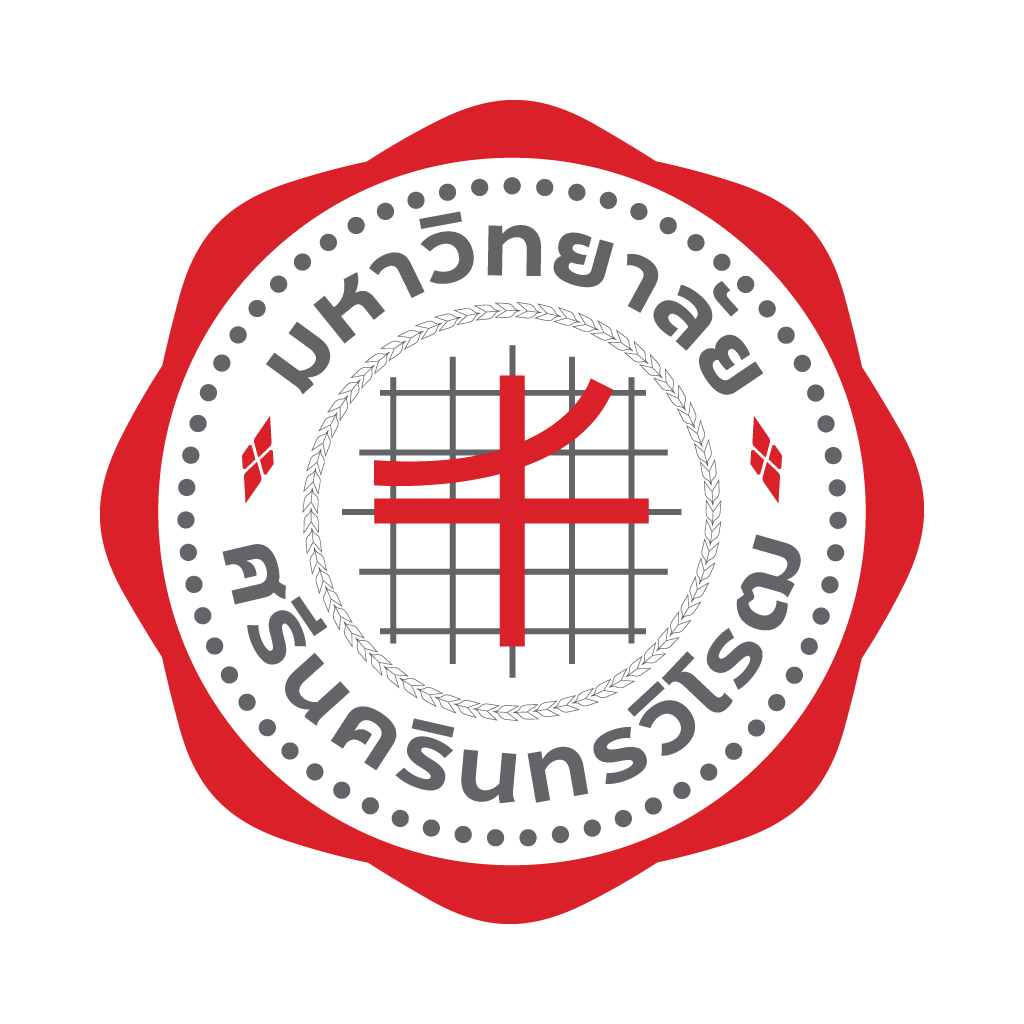 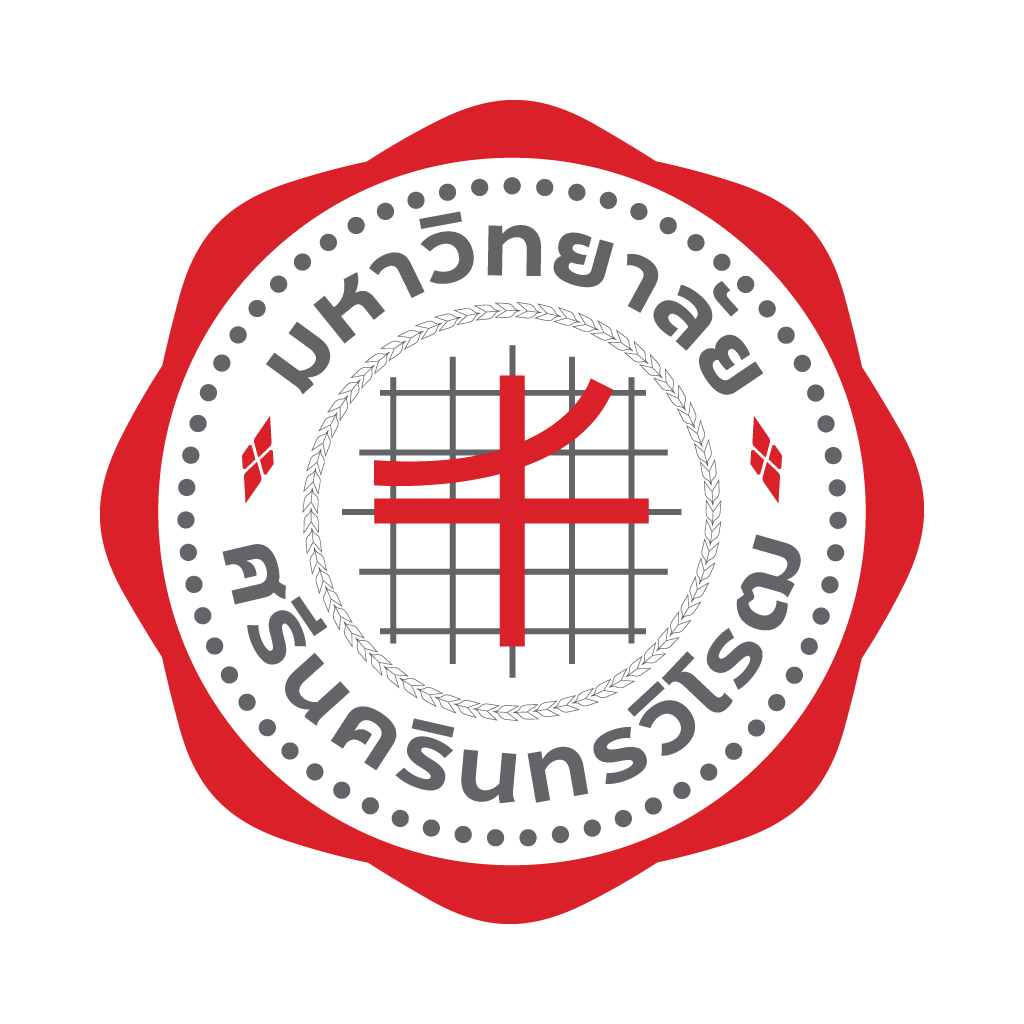 	บันทึกข้อความ	บันทึกข้อความ	บันทึกข้อความส่วนงานส่วนงานส่วนงานคณะบริหารธุรกิจเพื่อสังคม        โทร.11754คณะบริหารธุรกิจเพื่อสังคม        โทร.11754คณะบริหารธุรกิจเพื่อสังคม        โทร.11754ที่อว 8732.1/  อว 8732.1/  อว 8732.1/  วันที่เรื่องเรื่องขอทุนสนับสนุนรางวัลการตีพิมพ์ผลงานวิจัยในวารสารวิชาการระดับนานาชาติขอทุนสนับสนุนรางวัลการตีพิมพ์ผลงานวิจัยในวารสารวิชาการระดับนานาชาติขอทุนสนับสนุนรางวัลการตีพิมพ์ผลงานวิจัยในวารสารวิชาการระดับนานาชาติขอทุนสนับสนุนรางวัลการตีพิมพ์ผลงานวิจัยในวารสารวิชาการระดับนานาชาติสำหรับส่วนงานต้นสังกัดสำหรับส่วนงานต้นสังกัดการตรวจสอบเอกสารเบื้องต้น ครบถ้วน                     ไม่ครบถ้วน               ขอเอกสารเพิ่มเติมเมื่อวันที่ ................................................                                                                      ส่งคืนเอกสารเมื่อวันที่ ........................................................  ผลงานวิจัยฉบับนี้ ได้ปฏิบัติตามข้อบังคับมหาวิทยาลัยศรีนครินทรวิโรฒ ว่าด้วยประมวลจริยธรรมของนายกสภามหาวิทยาลัย กรรมการสภามหาวิทยาลัย ผู้บริหาร ผู้ปฏิบัติงานและผู้เรียน พ.ศ. 2565 ข้อ 15  ผู้ปฏิบัติงานต้องมีจริยธรรมต่อวิชาชีพของตน โดยเฉพาะข้อ 15 (4) ไม่นำผลงานของผู้อื่นมาเป็นของตนโดยมิชอบ หรือไม่แสดงตนว่าเป็นเจ้าของทรัพย์สินทางปัญญาที่ตนมิได้ทำขึ้นเอง  การตรวจสอบเอกสารเบื้องต้น ครบถ้วน                     ไม่ครบถ้วน               ขอเอกสารเพิ่มเติมเมื่อวันที่ ................................................                                                                      ส่งคืนเอกสารเมื่อวันที่ ........................................................  ผลงานวิจัยฉบับนี้ ได้ปฏิบัติตามข้อบังคับมหาวิทยาลัยศรีนครินทรวิโรฒ ว่าด้วยประมวลจริยธรรมของนายกสภามหาวิทยาลัย กรรมการสภามหาวิทยาลัย ผู้บริหาร ผู้ปฏิบัติงานและผู้เรียน พ.ศ. 2565 ข้อ 15  ผู้ปฏิบัติงานต้องมีจริยธรรมต่อวิชาชีพของตน โดยเฉพาะข้อ 15 (4) ไม่นำผลงานของผู้อื่นมาเป็นของตนโดยมิชอบ หรือไม่แสดงตนว่าเป็นเจ้าของทรัพย์สินทางปัญญาที่ตนมิได้ทำขึ้นเอง  เฉพาะเจ้าหน้าที่สถาบันยุทธศาสตร์ทางปัญญาและวิจัย เท่านั้นเฉพาะเจ้าหน้าที่สถาบันยุทธศาสตร์ทางปัญญาและวิจัย เท่านั้น① การตรวจสอบเอกสาร① การตรวจสอบเอกสาร② ตามมติที่ประชุมคณะกรรมการบริหารการวิจัยและนวัตกรรม ครั้งที่ ......................... เมื่อวันที่ ...........................       อนุมัติ                                                                     ไม่อนุมัติจำนวนเงิน ......................................บาท                                 เหตุผล ........................................................(……..………………………………………………………….)                                 .......................................................          ลงชื่อ..................................                                                          ลงชื่อ.....................................        (นางสาวเกษชล  ก้องสุขิตกุล)                                                          (นางสาวนิยดา  รุ่งเรืองผล)                 ผู้ตรวจสอบ➀                                                                          ผู้ตรวจสอบ➁          .........../............./................                                                          .........../............./................
(ลงชื่อ) ........................................................................(ผู้ช่วยศาสตราจารย์ ดร.วันวิสาข์  พานิชาภรณ์)รองผู้อำนวยการฝ่ายยุทธศาสตร์ สถาบันยุทธศาสตร์ทางปัญญาและวิจัย.........../............./................(ลงชื่อ) .........................................................................(รองศาสตราจารย์ ดร.รัมภา  บุญสินสุข)
ผู้อำนวยการสถาบันยุทธศาสตร์ทางปัญญาและวิจัย② ตามมติที่ประชุมคณะกรรมการบริหารการวิจัยและนวัตกรรม ครั้งที่ ......................... เมื่อวันที่ ...........................       อนุมัติ                                                                     ไม่อนุมัติจำนวนเงิน ......................................บาท                                 เหตุผล ........................................................(……..………………………………………………………….)                                 .......................................................          ลงชื่อ..................................                                                          ลงชื่อ.....................................        (นางสาวเกษชล  ก้องสุขิตกุล)                                                          (นางสาวนิยดา  รุ่งเรืองผล)                 ผู้ตรวจสอบ➀                                                                          ผู้ตรวจสอบ➁          .........../............./................                                                          .........../............./................
(ลงชื่อ) ........................................................................(ผู้ช่วยศาสตราจารย์ ดร.วันวิสาข์  พานิชาภรณ์)รองผู้อำนวยการฝ่ายยุทธศาสตร์ สถาบันยุทธศาสตร์ทางปัญญาและวิจัย.........../............./................(ลงชื่อ) .........................................................................(รองศาสตราจารย์ ดร.รัมภา  บุญสินสุข)
ผู้อำนวยการสถาบันยุทธศาสตร์ทางปัญญาและวิจัย